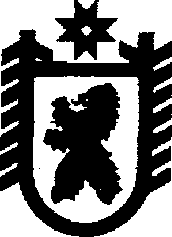 Республика КарелияБеломорский районАДМИНИСТРАЦИЯБеломорского муниципального округаП О С Т А Н О В Л Е Н И Еот  12 февраля  2024 г. № 115г. БеломорскОб организации отдыха детей и их оздоровления, трудовой занятостиподростков  Беломорского муниципального округа  в 2024  годуВ соответствии со статьей 16  Федерального закона от 06 октября 2003 года № 131-ФЗ «Об общих принципах организации местного самоуправления в Российской Федерации», Федеральным законом от 29 декабря 2012 года № 273-ФЗ 
«Об образовании в Российской Федерации», Законом Республики Карелия 
от 20 декабря 2013 года № 1755-ЗРК «Об образовании» администрация Беломорского муниципального округа  ПОСТАНОВЛЯЕТ:1. Отделу образования администрации  Беломорского муниципального округа (Н.А.Аникиева):1.1.Обеспечить организацию отдыха детей в возрасте от 6,5 до 18 лет,  проживающих на территории Беломорского муниципального округа и  обучающихся в муниципальных общеобразовательных организациях, и их оздоровления, занятости подростков, защиту их прав и законных интересов в течение 2024 года.1.2.Организовать отдых детей, находящихся в трудной жизненной ситуации, детей, оставшихся  без попечения родителей, детей, находящихся под опекой (попечительством), детей, находящихся в приемных семьях, детей, состоящих на профилактическом учете  в органах внутренних дел, а также детей других категорий, нуждающихся в особой заботе государства и общества.             1.3.Организовать  отдых детей, проживающих на территории Беломорского муниципального округа, относящегося к Арктической зоне Российской Федерации, обучающихся с 5 по 8 класс по общеобразовательным программам и являющихся гражданами Российской Федерации.            1.4.Организовать отдых  детей (в том числе находящимися под опекой или попечительством, пасынкам и падчерицам) родителей (законных представителей), призванных  на военную службу по мобилизации  в Вооруженные Силы Российской Федерации  в соответствии  с Указом Президента Российской Федерации от 21 сентября 2022 года № 647 « Об объявлении частичной мобилизации в Российской Федерации», а также  граждан  Российской Федерации,  направленных для обеспечения выполнения задач в ходе специальной военной операции на территории Украины, Донецкой Народной Республики, Луганской Народной Республики, Херсонской и Запорожской областей.1.5.Организовать работу по содействию временной занятости подростков и молодежи. 1.6. Обеспечить контроль за проведением оздоровительной кампании.1.7.Предусмотреть разнообразные формы организации отдыха 
и оздоровления детей, в том числе:1.7.1. лагеря дневного пребывания на базе муниципальных общеобразовательных учреждений;1.7.2. досуговые площадки дневного пребывания на базе муниципальных общеобразовательных учреждений;1.7.3. специализированные (профильные) лагеря;1.7.4 .лагерь труда и отдыха;1.8.5 .школьные трудовые бригады.2.	Руководителям муниципальных учреждений Беломорского муниципального округа, организующих работу лагерей и мало затратных форм отдыха:2.1. Разработать Программу лагеря или иной формы отдыха, включающую в себя спортивно-массовые, воспитательные, культурно - досуговые, спортивные, оздоровительные мероприятия, проведение учебно-исследовательской и иной творческой деятельности с широким привлечением детей, подростков и молодежи. 2.2.Организовать проведение в лагерях дневного пребывания и специализированных (профильных) лагерях мероприятий Общероссийского общественно-государственного движения детей и молодежи «Движение Первых», тематических мероприятий, посвященных празднованию 100-летия  Международного детского центра «Артек».2.3.Организовать проведение тематических мероприятий, посвященных Году семьи  и продвижению традиционных семейных ценностей2.2. Обеспечить проведение мероприятий по профилактике правонарушений среди несовершеннолетних.2.3. Обеспечить охрану жизни и здоровья детей, подростков и молодежи во время пребывания в лагерях, экспедициях, походах, организовать проведение мероприятий республиканской акции  «Не допустим гибели детей на водоемах!».2.4. Обеспечить страхование от несчастных случаев детей, пребывающих в лагерях дневного пребывания, в специализированных (профильных) лагерях, в оздоровительных стационарных лагерях. 2.5. Обеспечить контроль за организацией полноценного сбалансированного питания и физического воспитания.3. Определить время пребывания детей:3.1. В лагерях дневного пребывания: 3.1.1. В период весенне-осеннего каникулярного периода – не менее 5 календарных дней.3.1.2. В период летнего каникулярного периода обучающихся – не менее 7 календарных дней.3.2. В специализированных (профильных) лагерях – не менее 5 календарных дней.4. Установить стоимость содержания одного ребенка в день:4.1.В специализированных (профильных) лагерях  в период весенне-осеннего каникулярного времени – 600 рублей, родительская плата не более 20 % от стоимости путевки, 10 % для льготных категорий граждан.4.2.В  лагерях дневного пребывания   в период летнего каникулярного времени – 600 рублей,  родительская плата не более 20 % от стоимости путевки, 10 % для льготных категорий граждан.4.3.В лагере труда и отдыха – 660 рублей, родительская плата не более 20 % от стоимости путевки, 10 % для льготных категорий граждан.5. Средства родительской платы на организацию отдыха детей в возрасте 
от 6,5  до 18 лет в лагерях всех видов могут быть направлены на:5.1.   Организацию питания детей. 5.2. Мягкий инвентарь, товары хозяйственно-бытового назначения, укрепление материально-технической базы, медикаменты, периферийную компьютерную технику и расходные материалы.5.3. Воспитательные, культурно - досуговые, спортивные, оздоровительные мероприятия, проведение учебно-исследовательской и иной творческой деятельности детей.5.4.     Транспортные расход.5.5.     Страхование детей от несчастных случаев.5.6. Приобретение средств индивидуальной защиты, а также моющих, дезинфицирующих, антисептических средств.5.7. Иные расходы, направленные на организацию отдыха детей.6. Средства субсидии, предоставленные из бюджета Республики Карелия бюджету Беломорского муниципального округа Республики Карелия на реализацию мероприятий государственной программы Республики Карелия «Развития образования» (на организацию отдыха детей в каникулярный период) на 2024 год в лагерях дневного пребывания и специализированных (профильных) лагерях могут быть направлены на:6.1. Организацию питания детей.6.2. Мягкий инвентарь, товары хозяйственно-бытового назначения, медикаменты, периферийную компьютерную технику и расходные материалы.6.3. Воспитательные, культурно-досуговые, спортивные, оздоровительные мероприятия, проведение учебно-исследовательской и иной творческой деятельности детей.6.4. Транспортные расходы.   6.5. Страхование детей от несчастных случаев.  6.6.  Иные расходы, направленные на организацию отдыха детей.7. Рекомендовать отделению Министерства внутренних дел Российской Федерации «Беломорское» (Сырица М.П.) предусмотреть профилактические мероприятия по снижению детского дорожного травматизма на улицах и дорогах города и сельских населенных пунктов в каникулярное время.8. Опубликовать настоящее постановление в газете «Беломорская трибуна» и разместить на официальном сайте муниципального образования «Беломорский муниципальный район»    в информационно - телекоммуникационной сети «Интернет».Глава  Беломорского муниципального округа                                                И.В.Филиппова                                   